６３５ｎｍラインタイプ赤色レーザー６３５ｎｍクロスラインタイプ赤色レーザー　　SDL-635-LM-TL、SDL-635-LM-TCLシリーズ【特徴・用途】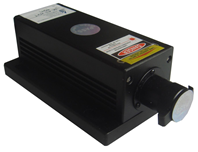 SDL-635-LM-TLシリーズは、出力安定性と安全性を考慮した駆動ドライバを搭載しております。赤色ラインレーザー及び赤色クロスラインレーザーです。　　　　　　　　　　　　　　建築・土木・・・・・・・作業の基準として　　　　　　　　　生産上の位置決め・・・・切断面の位置決め、製品のガイド光センサ関連・・・・・・・凹凸や濃度の判定、形状認識プラスチックレンズを使用しています。低価格です。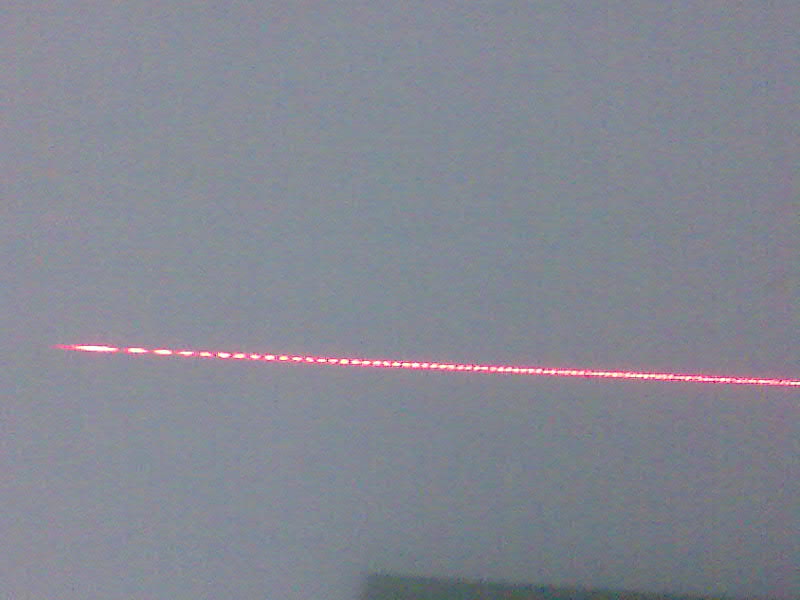 パウエルレンズを使用しています。赤色でも可能。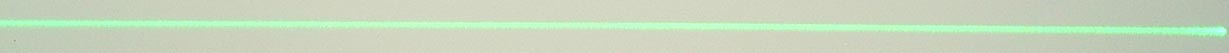 ロッドレンズを使用しています。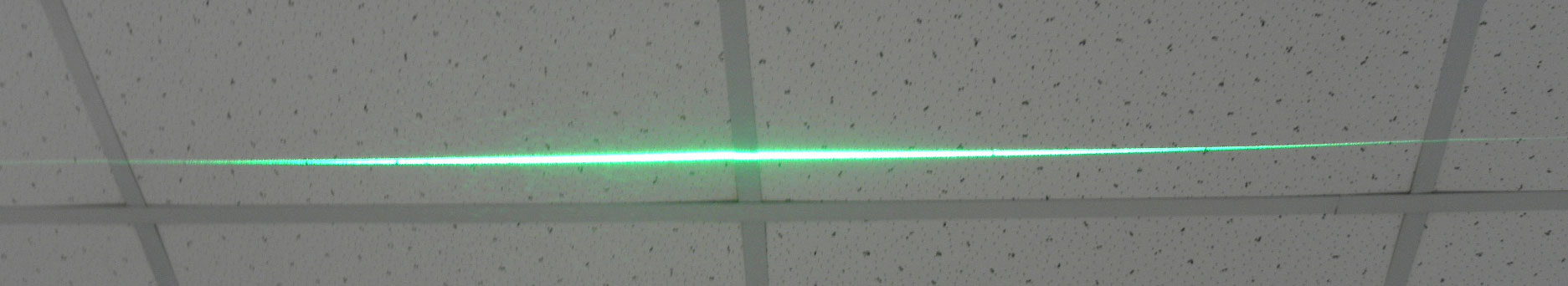 仕様型式型式型式型式MODELSDL-635-LM-×××TLSDL-635-LM-×××TCLSDL-635-LM-×××TLSDL-635-LM-×××TCLSDL-635-LM-×××TLSDL-635-LM-×××TCLSDL-635-LM-×××TLSDL-635-LM-×××TCL出力1~100ｍWの範囲でご希望の出力を選んでください150~500ｍWの範囲でご希望の出力を選んでください600~1000ｍWの範囲でご希望の出力を選んでください600~1000ｍWの範囲でご希望の出力を選んでください波長635ｎｍ±5nm635ｎｍ±5nm635ｎｍ±5nm635ｎｍ±5nm照射角5°~　120°ご指定下さい　　クロスライン45°クロス5°~　120°ご指定下さい　　クロスライン45°クロス5°~　120°ご指定下さい　　クロスライン45°クロス5°~　120°ご指定下さい　　クロスライン45°クロス光学レンズPlastic　lens　or　Glass　lensPlastic　lens　or　Glass　lensPlastic　lens　or　Glass　lensPlastic　lens　or　Glass　lensライン幅<5ｍｍ＠5ｍ<5ｍｍ＠5ｍ<5ｍｍ＠5ｍ<5ｍｍ＠5ｍビームモードLine　OutputLine　OutputLine　OutputLine　OutputオペレーションモードCWCWCWCW安定性<5%＠2H<5%＠2H<5%＠2H<5%＠2H入力電圧AC100VAC100VAC100VAC100V動作温度10℃~+35℃10℃~+35℃10℃~+35℃10℃~+35℃寿命10000H以上10000H以上10000H以上10000H以上保証期間1年間1年間1年間1年間電源下記記載下記記載下記記載下記記載レーザーヘッドSDL-LH-600SDL-LH-600SDL-LH-600SDL-LH-700【1~100ｍW】【1~100ｍW】【1~100ｍW】【1~100ｍW】型式：SDL-LH-600形状：125×36×40ｍｍ型式：SDL-PS-900形状：146×76×50ｍｍ　型式：SDL-PS-900形状：146×76×50ｍｍ　型式：SDL-PS-400形状：200×225×82ｍｍ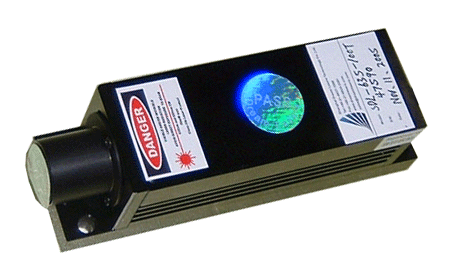 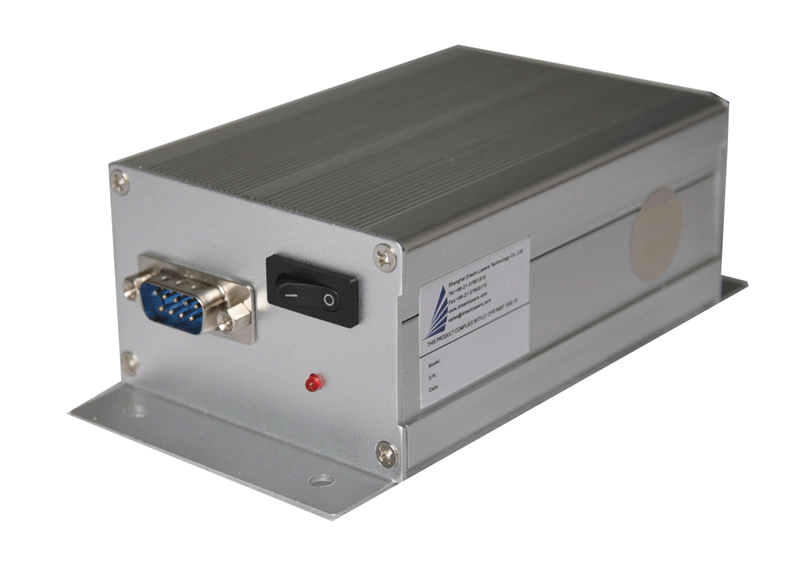 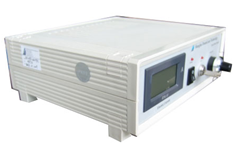 電源はご希望の機種をお選びください電源はご希望の機種をお選びください電源はご希望の機種をお選びください【150~500ｍW】【150~500ｍW】【150~500ｍW】【150~500ｍW】型式：SDL-LH-600形状：125×36×40ｍｍ型式：SDL-PS-900形状：146×76×50ｍｍ　　型式：SDL-PS-900形状：146×76×50ｍｍ　　型式：SDL-PS-400形状：200×225×82ｍｍ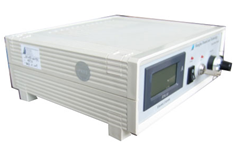 電源はご希望の機種をお選びください電源はご希望の機種をお選びください電源はご希望の機種をお選びください【600~1000ｍW】【600~1000ｍW】【600~1000ｍW】【600~1000ｍW】型式：SDL-LH-700形状：142×73×46ｍｍ型式：SDL-LH-700形状：142×73×46ｍｍ型式：SDL-PS-300　形状：134×130×62ｍｍ　型式：SDL-PS-400形状：200×225×82ｍｍ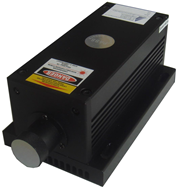 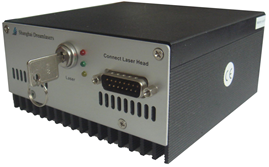 電源はご希望の機種をお選びください電源はご希望の機種をお選びください